JELOVNIK ŠKOLSKE KUHINJEOSNOVNE ŠKOLE ZRINSKIH I FRANKOPANA OTOČAC    ZA ožujak 2021.  CIJENA ŠKOLSKE KUHINJE IZNOSI 5,00 KUNA PO DANU. UKOLIKO UČENIK IZOSTANE S NASTAVE TIJEKOM MJESECA, A UPLATIO JE CIJELI IZNOS ZA KUHINJU, U SLJEDEĆEM  MJESECU IZNOS ZA KUHINJU ĆE MU SE UMANJITI.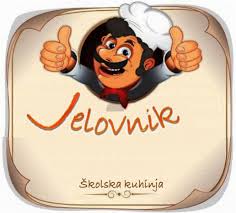 ŠKOLA ZADRŽAVA PRAVO IZMJENE JELOVNIKADATUM                                                NAZIV  JELA1.03.PECIVO S PAŠTETOM, ČAJ, BANANA2.03.ĆUFTE U UMAKU OD RAJČICE, PIRE KRUMPIR, KRUH, SOK3.03.PALENTA, TEKUĆI  JOGURT, MLIJEKO, HAMBURGER4.03.PILEĆI MEDALJONI, NJOKI S UMAKOM, KRUH5.03.POHANI OSLIĆ FILE, KRUMPIR SA ŠPINATOM, KRUH, SOK   8.3.HOT-DOG, KEČAP, MAJONEZA, ČAJ, KOLAČIĆ  9.3.GRAH VARIVO, JEČAM, KOBASICE, KRUH, KROASAN10.3.TELEĆE PEČENJE, KRUMPIR S POVRĆEM, KRUH, SOK11.3.PILEĆI  BATAK, TIJESTO,  KRUH,  BANANA12.3.TUNA S TJESTENINOM, KRUH, VOĆNI JOGURT15.3.LINO-LADA, PECIVO, KAKAO, BANANA16.3.BOLONJEZ, TIJESTO  ŠPAGETI, KRUH, SOK17.3.PALENTA, TEKUĆI JOGURT, MLIJEKO, HAMBURGER18.3.PILEĆI FILE, KRPICE SA ZELJEM, KRUH, ČAJ19.3.POHANI OSLIĆ FILE, KRUMPIR SA ŠPINATOM, KRUH, SOK22.3.GRIZ,  KRAŠ EXPRESS, ČAJ, BANANA23.3.PUREĆI RIŽOTO S POVRĆEM, KRUH, KOLAČIĆ24.3.ŠPAGETI  MILANEZ, KRUH, SOK25.3.VARIVO OD MAHUNA S JUNETINOM, KRUH, VOĆNI JOGURT26.3.OSLIĆ S UMAKOM OD POVRĆA, KUHANI KRUMPIR, KRUH, KROASAN29.3.SENDVIĆ, SIR, ŠUNKA, ČAJNA, JOGURT30.3.PLJESKAVICA, POMFRIT, KRUH, SOK31.3.ČOKOLADNE  PAHULJICE, MLIJEKO, KRAFNA